(Logo de la Institución)                                                                          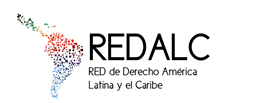 Lugar y fechaRector/a (o máxima autoridad) de la Universidad/Institución     Ref: adhesion a la REDALCQuien suscribe, ……………………………………………. en su carácter de Rector/a (o máxima autoridad) de la Universidad/Institución …………………………………….. avala institucionalmente la participación de (unidad académica) ………………………………………………. en la RED de Derecho América Latina y el Caribe REDALC. Los compromisos que en este acto se asumen, sólo contemplan un alcance de cooperación; en consecuencia, no involucra recursos financieros ni gastos de ningún tipo,  salvo el de participar responsablemente, en las actividades que se asuman. Los principios y bases fundamentales de REDALC  a  los que adherimos, se detallan en el ANEXO.                                  	__________________________________________	             	Firma, aclaración y cargoANEXOMISIÓN DE REDALCLa RED de Derecho América Latina y el Caribe, en adelante e indistintamente REDALC, es un espacio de encuentro para la construcción y realización de iniciativas e ideas, de acercamientos humanos, científicos y profesionales de los actores académicos dedicados a las ciencias jurídicas, con el propósito de: Promover espacios de diálogo y encuentro entre docentes y estudiantes, investigadores, investigadoras, Universidades, Instituciones, grupos de investigación y todos quienes compartan el interés por contribuir a la formación de las Ciencias Jurídicas y a su proceso educativo. Para el logro de este objetivo, REDALC se propone:Desarrollar programas para crear y promover espacios colectivos de encuentros entre docentes, investigadores, investigadoras y estudiantes, que contribuyan a la creación de conocimientos sobre las Ciencias Jurídicas y sobre su proceso educativo.Estructurar programas, proyectos y ejercicios para docentes, investigadores y estudiantes que promuevan la cualificación de y sobre su proceso formativoPromover la socialización del conocimiento sobre las Ciencias Jurídicas y su proceso de enseñanza-aprendizaje, a través de congresos, jornadas, seminarios, talleres y cualquier otro formato atingente.Favorecer la divulgación del conocimiento, tanto de las Ciencias Jurídicas como de su proceso de enseñanza-aprendizaje, mediante distintas manifestaciones y productos, tales como revistas, convocatorias de libros, espacios virtuales y redes sociales.Impulsar la movilidad de docentes y estudiantes a fin de permitir la interacción entre las distintas unidades académicas y aulas, a lo menos de manera virtual.    Promover conocimientos multi, inter y transdisciplinarios con enfoques latinoamericanos, lo que involucra no solo un conocimiento centrado en el objeto de estudio de la disciplina, sino en problemas complejos especialmente, de la Región. Incentivar el estudio y aplicación de enfoques y métodos de la investigación de las Ciencias Jurídicas propios de la tradición latinoamericana y caribeña, en programas, proyectos y ejercicios de docentes, investigadores, investigadoras y estudiantes.                  VISIÓN Hacer de la REDALC un espacio colaborativo y pionero en encuentros e intercambios polidialogantes entre los diferentes actores académicos que compartan el interés por contribuir a la formación de las Ciencias Jurídicas, a sus procesos formativos e investigativos, con enfoques multi, inter, y transdisciplinares.PRINCIPIOS DE REDALC:Dada la composición heterogénea de REDLAC, enriquecida por su apertura generacional, cultural, de género, política, social y formativa, requiere para su autorregulación el compromiso irrestricto a los siguientes principios mínimos fundamentales :Solidaridad: REDALC como espacio de multiencuentros, se sostiene sobre la base de la colaboración, del apoyo, la  búsqueda de soluciones a problemas que aquejan a nuestra Región, a sus integrantes e instituciones, sobre el espíritu del reconocimiento del otro y de la responsabilidad común como parámetro de bienestar colectivo que se sobrepone a los intereses individuales.      Cooperación: REDALC espera que quienes participen, lo hagan compartiendo esfuerzos y trabajos colectivos, con miras y propósitos de lograr consolidados encuentros que promuevan beneficios mutuos, haciendo del trabajo en red una cultura del diálogo, el intercambio y el esfuerzo mancomunado para la realización de fines comunes.  Pluralismo: REDALC se funda sobre la base de encuentros plurales para la generación de conocimiento nuevo, abierto a la socialización de todo tipo de trabajos colaborativos sobre Ciencias Jurídicas y sobre su proceso educativo, ambos con enfoques multi, inter y transdisciplinarios, basados en el respeto, la cooperación y la ética.Respeto: REDALC, para su existencia, requiere que sus integrantes se relacionen con respeto frente a la diferencia, a las distintas opiniones y posiciones.  Responsabilidad: REDALC promueve que cada actividad que se emprenda se realice el compromiso y entrega que exige la mejor realización de los objetivos propuestos,, principalmente, porque de cada una de ellas, depende la totalidad de la red, por consistir en un complejo autorregulado. Confianza: en la REDALC deben existir relaciones, acercamientos y redes que se basen en la confianza mutua de sus partícipes, sabiendo que cada integrante, sea persona natural o jurídica, desarrollará sus actividades sin menoscabar a los demás. Solo con ese espíritu, se logran acercamientos colectivos con miras comunes.Libertad investigativa. La investigación se asume como una libertad fundamental del ser humano y como una competencia esencial de la educación superior, que debe estar focalizada en la generación, validación, perfección, ampliación y/o refutación del conocimiento en su modalidad formativa y científica, justificada en la incidencia en los proyectos de vida de la sociedad, y en facilitar la apropiación de los conocimientos por parte de los actores académicos y de la comunidad en general.Ver : http://www.redalc.uda.cl/ 